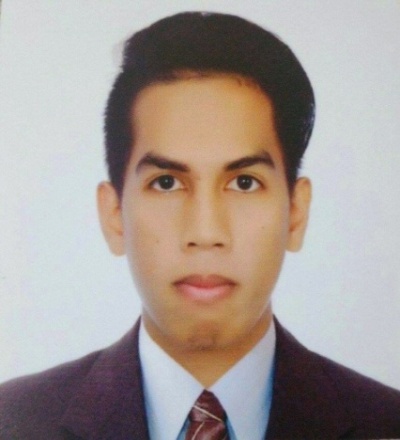 Jean.373231@2freemail.com  Objective    To use my skills in the best possible way for achieving the company’s goals and to keep up with the cutting edge of technologies.EducationTertiary			Laguna State Polytechnic UniversitySta. Cruz, LagunaBachelor of Science in Electronics EngineeringSY: 2010 – 2017
Secondary			Kabulusan National High School           Brgy. Kabulusan Pakil Laguna 	SY: 2006-2010Primary			Star of Hope Christian SchoolTaytay, Rizal	SY: 2000-2006Technical Skills1. AutoCAD application and diagramming.2. Proficient and highly capable in MS Office application. 3. Knowledgeable in MS Excel, MS Power Point, and MS Word. 4. Proficient in basic electronics and schematic diagrams.5. Strong communication skills both verbal and written.6. BOQ (Billing of quantities) / BOM (Billing of materials)Work Experience7 months Intern at Philippine Long Distance Company (Telecom company)3 months AutoCAD Operator at ENERTEL Inc.Maintain documentations of system installation and maintenance procedures.Performs system testing to evaluate performance and functionality.Performs regular inspections to identify defects and replacements.Creates technical drawings and plans for building and manufacturing by using computer-aided design and draftingInstall and assemble of electronic system based on technical specifications.Repair and maintain electronic systems as needed.Maintain inventory control of electronic components and tools.Coordinate with management to determine deadlines for the assigned tasks.1 yr AutoCAD Designer in Thesis prototype
Personal Information	Civil Status 	: 	SingleCitizenship	: 	Filipino Sex 		: 	Male Date of Birth 	: 	April 3, 1994Age		: 	23Place of Birth	: 	Sta. Cruz, LagunaReligion 	: 	Roman CatholicHeight 	: 	5’8.5’’ Weight            : 	64 KgsLanguages      :	English and Tagalog (Filipino)“I am very excited to learn more about this opportunity and share how I will be a great fit for your company. Thank you for your time and consideration.”